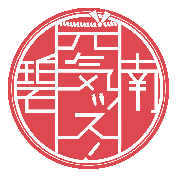 ◎日時　　　　令和６年７月２７日（土）午後１時0０分～午後６時３０分　　　　　　　　　　※時間はボランティア活動内容によって異なります。　　◎活動場所　　元気ッス！へきなん会場内（市役所周辺または文化会館）　　◎ボランテ　ィア内容Ａ当日ボランティアについて（参考：前年度内容のため変更の可能性があります）①フェイスペイント、②子ども向けゲーム（さいころゲーム）、③水ふうせん作り、④打ち水、⑤ゴミ分別、⑥自衛隊ブース、⑦お化け屋敷　等における補助。　　◎説明会　　　日時：令和6年６月２８日（金）午後７時～（１時間３０分程度）　　　　　　　　　場所：碧南市役所２階談話室１～３※ 「B翌日清掃」の方は、出席不要です。　　　　　　　　　　　　※ ボランティアの内容を説明しますので、内容Aにお申し込みの方は必ず出席してください。　　※ 説明会の際に当日着用するTシャツをお渡しします。（在庫状況によってご希望のサイズをお渡しできない可能性があります）※ 都合のつかない方は、代理の方に出席してもらってください。　　◎申込み　　　下部申込書を記入し、４月１５日（月）午前９時～６月１４日（金）午後５時までに提出してください。※定員になり次第締め切ります。　　◎提出先　　　碧南市役所地域協働課、文化会館、各公民館（西端公民館を除く）、農業者コミュニティセンター、南部・東部市民プラザに提出。ＦＡＸでも受付できます。　　◎問合せ先　　元気ッス！へきなん市民会議事務局（碧南市地域協働課内）　　　　　　　　　　住　所：〒447-8601　碧南市松本町28番地　　　　　　　　　　ＴＥＬ：0566-95-9872（直通）、ＦＡＸ：0566-41-5412第２５回元気ッス！へきなん　中学生ボランティア申込書　　　　令和６年　　　月　　　日※各学校で申込書のとりまとめは行いません。申込書は募集要項に記載されている提出先まで提出してください。第２５回元気ッス！へきなん　中学生ボランティア申込書　　　　令和６年　４月　１５日※各学校で申込書のとりまとめは行いません。申込書は募集要項に記載されている提出先まで提出してください。Ａ当日ボランティア（定員５０名程度）　（午後１時～午後5時頃）　※当日各団体が行うイベントブースの補助等※内容については申込後、主催者にて振り分けます。B翌日清掃ボランティア（定員１００名程度）（7月28日（日）午前8時より１時間程度）　※会場周辺のゴミ拾い学校名中学校中学校中学校中学校中学校学年学年学年学年年年年年年年年年クラスクラスクラス組組組組ﾌﾘｶﾞﾅ氏名Ｔシャツのサイズ※内容Bの方は不要、該当サイズにレ点をお願いしますＴシャツのサイズ※内容Bの方は不要、該当サイズにレ点をお願いしますＴシャツのサイズ※内容Bの方は不要、該当サイズにレ点をお願いしますＴシャツのサイズ※内容Bの方は不要、該当サイズにレ点をお願いしますＴシャツのサイズ※内容Bの方は不要、該当サイズにレ点をお願いしますＴシャツのサイズ※内容Bの方は不要、該当サイズにレ点をお願いしますＴシャツのサイズ※内容Bの方は不要、該当サイズにレ点をお願いしますＴシャツのサイズ※内容Bの方は不要、該当サイズにレ点をお願いしますＴシャツのサイズ※内容Bの方は不要、該当サイズにレ点をお願いしますＴシャツのサイズ※内容Bの方は不要、該当サイズにレ点をお願いしますＴシャツのサイズ※内容Bの方は不要、該当サイズにレ点をお願いしますＴシャツのサイズ※内容Bの方は不要、該当サイズにレ点をお願いしますＴシャツのサイズ※内容Bの方は不要、該当サイズにレ点をお願いしますＴシャツのサイズ※内容Bの方は不要、該当サイズにレ点をお願いしますＴシャツのサイズ※内容Bの方は不要、該当サイズにレ点をお願いしますＴシャツのサイズ※内容Bの方は不要、該当サイズにレ点をお願いしますＴシャツのサイズ※内容Bの方は不要、該当サイズにレ点をお願いしますＴシャツのサイズ※内容Bの方は不要、該当サイズにレ点をお願いしますＴシャツのサイズ※内容Bの方は不要、該当サイズにレ点をお願いしますﾌﾘｶﾞﾅ氏名□□□□□SS□MMM□□LLL□□LL郵便番号　　　―　　　―　　　―住所住所保護者連絡先（電話番号）※日中にご連絡が可能な番号をご記入ください。保護者連絡先（電話番号）※日中にご連絡が可能な番号をご記入ください。保護者連絡先（電話番号）※日中にご連絡が可能な番号をご記入ください。保護者連絡先（電話番号）※日中にご連絡が可能な番号をご記入ください。保護者連絡先（電話番号）※日中にご連絡が可能な番号をご記入ください。保護者連絡先（電話番号）※日中にご連絡が可能な番号をご記入ください。保護者連絡先（電話番号）※日中にご連絡が可能な番号をご記入ください。保護者連絡先（電話番号）※日中にご連絡が可能な番号をご記入ください。－　　　　　　－－　　　　　　－－　　　　　　－－　　　　　　－－　　　　　　－－　　　　　　－－　　　　　　－－　　　　　　－－　　　　　　－－　　　　　　－－　　　　　　－－　　　　　　－－　　　　　　－－　　　　　　－－　　　　　　－－　　　　　　－－　　　　　　－説明会（6/28）出席者※該当する方にレ点をお願いします説明会（6/28）出席者※該当する方にレ点をお願いします説明会（6/28）出席者※該当する方にレ点をお願いします□□本人本人本人本人本人本人本人本人本人本人本人説明会（6/28）出席者※該当する方にレ点をお願いします説明会（6/28）出席者※該当する方にレ点をお願いします説明会（6/28）出席者※該当する方にレ点をお願いします□□代理人代理人代理人代理人氏名氏名氏名続柄続柄続柄希望するボランティア内容※該当する箇所にレ点をお願いします希望するボランティア内容※該当する箇所にレ点をお願いします希望するボランティア内容※該当する箇所にレ点をお願いします希望するボランティア内容※該当する箇所にレ点をお願いします希望するボランティア内容※該当する箇所にレ点をお願いします希望するボランティア内容※該当する箇所にレ点をお願いします□□□□Ａ（当日ボランティア）7/27　13時～17時頃Ａ（当日ボランティア）7/27　13時～17時頃Ａ（当日ボランティア）7/27　13時～17時頃Ａ（当日ボランティア）7/27　13時～17時頃Ａ（当日ボランティア）7/27　13時～17時頃Ａ（当日ボランティア）7/27　13時～17時頃Ａ（当日ボランティア）7/27　13時～17時頃Ａ（当日ボランティア）7/27　13時～17時頃Ａ（当日ボランティア）7/27　13時～17時頃Ａ（当日ボランティア）7/27　13時～17時頃Ａ（当日ボランティア）7/27　13時～17時頃Ａ（当日ボランティア）7/27　13時～17時頃Ａ（当日ボランティア）7/27　13時～17時頃Ａ（当日ボランティア）7/27　13時～17時頃Ａ（当日ボランティア）7/27　13時～17時頃希望するボランティア内容※該当する箇所にレ点をお願いします希望するボランティア内容※該当する箇所にレ点をお願いします希望するボランティア内容※該当する箇所にレ点をお願いします希望するボランティア内容※該当する箇所にレ点をお願いします希望するボランティア内容※該当する箇所にレ点をお願いします希望するボランティア内容※該当する箇所にレ点をお願いします□□□□Ｂ（翌日清掃ボランティア）7/28　8時～9時頃Ｂ（翌日清掃ボランティア）7/28　8時～9時頃Ｂ（翌日清掃ボランティア）7/28　8時～9時頃Ｂ（翌日清掃ボランティア）7/28　8時～9時頃Ｂ（翌日清掃ボランティア）7/28　8時～9時頃Ｂ（翌日清掃ボランティア）7/28　8時～9時頃Ｂ（翌日清掃ボランティア）7/28　8時～9時頃Ｂ（翌日清掃ボランティア）7/28　8時～9時頃Ｂ（翌日清掃ボランティア）7/28　8時～9時頃Ｂ（翌日清掃ボランティア）7/28　8時～9時頃Ｂ（翌日清掃ボランティア）7/28　8時～9時頃Ｂ（翌日清掃ボランティア）7/28　8時～9時頃Ｂ（翌日清掃ボランティア）7/28　8時～9時頃Ｂ（翌日清掃ボランティア）7/28　8時～9時頃Ｂ（翌日清掃ボランティア）7/28　8時～9時頃希望するボランティア内容※該当する箇所にレ点をお願いします希望するボランティア内容※該当する箇所にレ点をお願いします希望するボランティア内容※該当する箇所にレ点をお願いします希望するボランティア内容※該当する箇所にレ点をお願いします希望するボランティア内容※該当する箇所にレ点をお願いします希望するボランティア内容※該当する箇所にレ点をお願いしますグ ル ー プ申 込 希 望（最大５名まで）一緒に同じボランティア内容を行いたい方がいる場合は、その方の名前と学校名を記入してください。※ボランティア内容を主催者にて振り分ける際に参考とさせていただくものです。この用紙で右欄に名前を書いた方の申し込みはできません。右欄に名前を書いた方も各自でボランティア申込書を提出する必要があります。グ ル ー プ申 込 希 望（最大５名まで）一緒に同じボランティア内容を行いたい方がいる場合は、その方の名前と学校名を記入してください。※ボランティア内容を主催者にて振り分ける際に参考とさせていただくものです。この用紙で右欄に名前を書いた方の申し込みはできません。右欄に名前を書いた方も各自でボランティア申込書を提出する必要があります。グ ル ー プ申 込 希 望（最大５名まで）一緒に同じボランティア内容を行いたい方がいる場合は、その方の名前と学校名を記入してください。※ボランティア内容を主催者にて振り分ける際に参考とさせていただくものです。この用紙で右欄に名前を書いた方の申し込みはできません。右欄に名前を書いた方も各自でボランティア申込書を提出する必要があります。グ ル ー プ申 込 希 望（最大５名まで）一緒に同じボランティア内容を行いたい方がいる場合は、その方の名前と学校名を記入してください。※ボランティア内容を主催者にて振り分ける際に参考とさせていただくものです。この用紙で右欄に名前を書いた方の申し込みはできません。右欄に名前を書いた方も各自でボランティア申込書を提出する必要があります。グ ル ー プ申 込 希 望（最大５名まで）一緒に同じボランティア内容を行いたい方がいる場合は、その方の名前と学校名を記入してください。※ボランティア内容を主催者にて振り分ける際に参考とさせていただくものです。この用紙で右欄に名前を書いた方の申し込みはできません。右欄に名前を書いた方も各自でボランティア申込書を提出する必要があります。グ ル ー プ申 込 希 望（最大５名まで）一緒に同じボランティア内容を行いたい方がいる場合は、その方の名前と学校名を記入してください。※ボランティア内容を主催者にて振り分ける際に参考とさせていただくものです。この用紙で右欄に名前を書いた方の申し込みはできません。右欄に名前を書いた方も各自でボランティア申込書を提出する必要があります。グ ル ー プ申 込 希 望（最大５名まで）一緒に同じボランティア内容を行いたい方がいる場合は、その方の名前と学校名を記入してください。※ボランティア内容を主催者にて振り分ける際に参考とさせていただくものです。この用紙で右欄に名前を書いた方の申し込みはできません。右欄に名前を書いた方も各自でボランティア申込書を提出する必要があります。氏名氏名氏名氏名氏名氏名氏名氏名氏名氏名氏名学校名学校名学校名学校名学校名学校名学校名グ ル ー プ申 込 希 望（最大５名まで）一緒に同じボランティア内容を行いたい方がいる場合は、その方の名前と学校名を記入してください。※ボランティア内容を主催者にて振り分ける際に参考とさせていただくものです。この用紙で右欄に名前を書いた方の申し込みはできません。右欄に名前を書いた方も各自でボランティア申込書を提出する必要があります。グ ル ー プ申 込 希 望（最大５名まで）一緒に同じボランティア内容を行いたい方がいる場合は、その方の名前と学校名を記入してください。※ボランティア内容を主催者にて振り分ける際に参考とさせていただくものです。この用紙で右欄に名前を書いた方の申し込みはできません。右欄に名前を書いた方も各自でボランティア申込書を提出する必要があります。グ ル ー プ申 込 希 望（最大５名まで）一緒に同じボランティア内容を行いたい方がいる場合は、その方の名前と学校名を記入してください。※ボランティア内容を主催者にて振り分ける際に参考とさせていただくものです。この用紙で右欄に名前を書いた方の申し込みはできません。右欄に名前を書いた方も各自でボランティア申込書を提出する必要があります。グ ル ー プ申 込 希 望（最大５名まで）一緒に同じボランティア内容を行いたい方がいる場合は、その方の名前と学校名を記入してください。※ボランティア内容を主催者にて振り分ける際に参考とさせていただくものです。この用紙で右欄に名前を書いた方の申し込みはできません。右欄に名前を書いた方も各自でボランティア申込書を提出する必要があります。グ ル ー プ申 込 希 望（最大５名まで）一緒に同じボランティア内容を行いたい方がいる場合は、その方の名前と学校名を記入してください。※ボランティア内容を主催者にて振り分ける際に参考とさせていただくものです。この用紙で右欄に名前を書いた方の申し込みはできません。右欄に名前を書いた方も各自でボランティア申込書を提出する必要があります。グ ル ー プ申 込 希 望（最大５名まで）一緒に同じボランティア内容を行いたい方がいる場合は、その方の名前と学校名を記入してください。※ボランティア内容を主催者にて振り分ける際に参考とさせていただくものです。この用紙で右欄に名前を書いた方の申し込みはできません。右欄に名前を書いた方も各自でボランティア申込書を提出する必要があります。グ ル ー プ申 込 希 望（最大５名まで）一緒に同じボランティア内容を行いたい方がいる場合は、その方の名前と学校名を記入してください。※ボランティア内容を主催者にて振り分ける際に参考とさせていただくものです。この用紙で右欄に名前を書いた方の申し込みはできません。右欄に名前を書いた方も各自でボランティア申込書を提出する必要があります。中学校中学校中学校中学校中学校中学校中学校グ ル ー プ申 込 希 望（最大５名まで）一緒に同じボランティア内容を行いたい方がいる場合は、その方の名前と学校名を記入してください。※ボランティア内容を主催者にて振り分ける際に参考とさせていただくものです。この用紙で右欄に名前を書いた方の申し込みはできません。右欄に名前を書いた方も各自でボランティア申込書を提出する必要があります。グ ル ー プ申 込 希 望（最大５名まで）一緒に同じボランティア内容を行いたい方がいる場合は、その方の名前と学校名を記入してください。※ボランティア内容を主催者にて振り分ける際に参考とさせていただくものです。この用紙で右欄に名前を書いた方の申し込みはできません。右欄に名前を書いた方も各自でボランティア申込書を提出する必要があります。グ ル ー プ申 込 希 望（最大５名まで）一緒に同じボランティア内容を行いたい方がいる場合は、その方の名前と学校名を記入してください。※ボランティア内容を主催者にて振り分ける際に参考とさせていただくものです。この用紙で右欄に名前を書いた方の申し込みはできません。右欄に名前を書いた方も各自でボランティア申込書を提出する必要があります。グ ル ー プ申 込 希 望（最大５名まで）一緒に同じボランティア内容を行いたい方がいる場合は、その方の名前と学校名を記入してください。※ボランティア内容を主催者にて振り分ける際に参考とさせていただくものです。この用紙で右欄に名前を書いた方の申し込みはできません。右欄に名前を書いた方も各自でボランティア申込書を提出する必要があります。グ ル ー プ申 込 希 望（最大５名まで）一緒に同じボランティア内容を行いたい方がいる場合は、その方の名前と学校名を記入してください。※ボランティア内容を主催者にて振り分ける際に参考とさせていただくものです。この用紙で右欄に名前を書いた方の申し込みはできません。右欄に名前を書いた方も各自でボランティア申込書を提出する必要があります。グ ル ー プ申 込 希 望（最大５名まで）一緒に同じボランティア内容を行いたい方がいる場合は、その方の名前と学校名を記入してください。※ボランティア内容を主催者にて振り分ける際に参考とさせていただくものです。この用紙で右欄に名前を書いた方の申し込みはできません。右欄に名前を書いた方も各自でボランティア申込書を提出する必要があります。グ ル ー プ申 込 希 望（最大５名まで）一緒に同じボランティア内容を行いたい方がいる場合は、その方の名前と学校名を記入してください。※ボランティア内容を主催者にて振り分ける際に参考とさせていただくものです。この用紙で右欄に名前を書いた方の申し込みはできません。右欄に名前を書いた方も各自でボランティア申込書を提出する必要があります。中学校中学校中学校中学校中学校中学校中学校グ ル ー プ申 込 希 望（最大５名まで）一緒に同じボランティア内容を行いたい方がいる場合は、その方の名前と学校名を記入してください。※ボランティア内容を主催者にて振り分ける際に参考とさせていただくものです。この用紙で右欄に名前を書いた方の申し込みはできません。右欄に名前を書いた方も各自でボランティア申込書を提出する必要があります。グ ル ー プ申 込 希 望（最大５名まで）一緒に同じボランティア内容を行いたい方がいる場合は、その方の名前と学校名を記入してください。※ボランティア内容を主催者にて振り分ける際に参考とさせていただくものです。この用紙で右欄に名前を書いた方の申し込みはできません。右欄に名前を書いた方も各自でボランティア申込書を提出する必要があります。グ ル ー プ申 込 希 望（最大５名まで）一緒に同じボランティア内容を行いたい方がいる場合は、その方の名前と学校名を記入してください。※ボランティア内容を主催者にて振り分ける際に参考とさせていただくものです。この用紙で右欄に名前を書いた方の申し込みはできません。右欄に名前を書いた方も各自でボランティア申込書を提出する必要があります。グ ル ー プ申 込 希 望（最大５名まで）一緒に同じボランティア内容を行いたい方がいる場合は、その方の名前と学校名を記入してください。※ボランティア内容を主催者にて振り分ける際に参考とさせていただくものです。この用紙で右欄に名前を書いた方の申し込みはできません。右欄に名前を書いた方も各自でボランティア申込書を提出する必要があります。グ ル ー プ申 込 希 望（最大５名まで）一緒に同じボランティア内容を行いたい方がいる場合は、その方の名前と学校名を記入してください。※ボランティア内容を主催者にて振り分ける際に参考とさせていただくものです。この用紙で右欄に名前を書いた方の申し込みはできません。右欄に名前を書いた方も各自でボランティア申込書を提出する必要があります。グ ル ー プ申 込 希 望（最大５名まで）一緒に同じボランティア内容を行いたい方がいる場合は、その方の名前と学校名を記入してください。※ボランティア内容を主催者にて振り分ける際に参考とさせていただくものです。この用紙で右欄に名前を書いた方の申し込みはできません。右欄に名前を書いた方も各自でボランティア申込書を提出する必要があります。グ ル ー プ申 込 希 望（最大５名まで）一緒に同じボランティア内容を行いたい方がいる場合は、その方の名前と学校名を記入してください。※ボランティア内容を主催者にて振り分ける際に参考とさせていただくものです。この用紙で右欄に名前を書いた方の申し込みはできません。右欄に名前を書いた方も各自でボランティア申込書を提出する必要があります。中学校中学校中学校中学校中学校中学校中学校グ ル ー プ申 込 希 望（最大５名まで）一緒に同じボランティア内容を行いたい方がいる場合は、その方の名前と学校名を記入してください。※ボランティア内容を主催者にて振り分ける際に参考とさせていただくものです。この用紙で右欄に名前を書いた方の申し込みはできません。右欄に名前を書いた方も各自でボランティア申込書を提出する必要があります。グ ル ー プ申 込 希 望（最大５名まで）一緒に同じボランティア内容を行いたい方がいる場合は、その方の名前と学校名を記入してください。※ボランティア内容を主催者にて振り分ける際に参考とさせていただくものです。この用紙で右欄に名前を書いた方の申し込みはできません。右欄に名前を書いた方も各自でボランティア申込書を提出する必要があります。グ ル ー プ申 込 希 望（最大５名まで）一緒に同じボランティア内容を行いたい方がいる場合は、その方の名前と学校名を記入してください。※ボランティア内容を主催者にて振り分ける際に参考とさせていただくものです。この用紙で右欄に名前を書いた方の申し込みはできません。右欄に名前を書いた方も各自でボランティア申込書を提出する必要があります。グ ル ー プ申 込 希 望（最大５名まで）一緒に同じボランティア内容を行いたい方がいる場合は、その方の名前と学校名を記入してください。※ボランティア内容を主催者にて振り分ける際に参考とさせていただくものです。この用紙で右欄に名前を書いた方の申し込みはできません。右欄に名前を書いた方も各自でボランティア申込書を提出する必要があります。グ ル ー プ申 込 希 望（最大５名まで）一緒に同じボランティア内容を行いたい方がいる場合は、その方の名前と学校名を記入してください。※ボランティア内容を主催者にて振り分ける際に参考とさせていただくものです。この用紙で右欄に名前を書いた方の申し込みはできません。右欄に名前を書いた方も各自でボランティア申込書を提出する必要があります。グ ル ー プ申 込 希 望（最大５名まで）一緒に同じボランティア内容を行いたい方がいる場合は、その方の名前と学校名を記入してください。※ボランティア内容を主催者にて振り分ける際に参考とさせていただくものです。この用紙で右欄に名前を書いた方の申し込みはできません。右欄に名前を書いた方も各自でボランティア申込書を提出する必要があります。グ ル ー プ申 込 希 望（最大５名まで）一緒に同じボランティア内容を行いたい方がいる場合は、その方の名前と学校名を記入してください。※ボランティア内容を主催者にて振り分ける際に参考とさせていただくものです。この用紙で右欄に名前を書いた方の申し込みはできません。右欄に名前を書いた方も各自でボランティア申込書を提出する必要があります。中学校中学校中学校中学校中学校中学校中学校グ ル ー プ申 込 希 望（最大５名まで）一緒に同じボランティア内容を行いたい方がいる場合は、その方の名前と学校名を記入してください。※ボランティア内容を主催者にて振り分ける際に参考とさせていただくものです。この用紙で右欄に名前を書いた方の申し込みはできません。右欄に名前を書いた方も各自でボランティア申込書を提出する必要があります。グ ル ー プ申 込 希 望（最大５名まで）一緒に同じボランティア内容を行いたい方がいる場合は、その方の名前と学校名を記入してください。※ボランティア内容を主催者にて振り分ける際に参考とさせていただくものです。この用紙で右欄に名前を書いた方の申し込みはできません。右欄に名前を書いた方も各自でボランティア申込書を提出する必要があります。グ ル ー プ申 込 希 望（最大５名まで）一緒に同じボランティア内容を行いたい方がいる場合は、その方の名前と学校名を記入してください。※ボランティア内容を主催者にて振り分ける際に参考とさせていただくものです。この用紙で右欄に名前を書いた方の申し込みはできません。右欄に名前を書いた方も各自でボランティア申込書を提出する必要があります。グ ル ー プ申 込 希 望（最大５名まで）一緒に同じボランティア内容を行いたい方がいる場合は、その方の名前と学校名を記入してください。※ボランティア内容を主催者にて振り分ける際に参考とさせていただくものです。この用紙で右欄に名前を書いた方の申し込みはできません。右欄に名前を書いた方も各自でボランティア申込書を提出する必要があります。グ ル ー プ申 込 希 望（最大５名まで）一緒に同じボランティア内容を行いたい方がいる場合は、その方の名前と学校名を記入してください。※ボランティア内容を主催者にて振り分ける際に参考とさせていただくものです。この用紙で右欄に名前を書いた方の申し込みはできません。右欄に名前を書いた方も各自でボランティア申込書を提出する必要があります。グ ル ー プ申 込 希 望（最大５名まで）一緒に同じボランティア内容を行いたい方がいる場合は、その方の名前と学校名を記入してください。※ボランティア内容を主催者にて振り分ける際に参考とさせていただくものです。この用紙で右欄に名前を書いた方の申し込みはできません。右欄に名前を書いた方も各自でボランティア申込書を提出する必要があります。グ ル ー プ申 込 希 望（最大５名まで）一緒に同じボランティア内容を行いたい方がいる場合は、その方の名前と学校名を記入してください。※ボランティア内容を主催者にて振り分ける際に参考とさせていただくものです。この用紙で右欄に名前を書いた方の申し込みはできません。右欄に名前を書いた方も各自でボランティア申込書を提出する必要があります。中学校中学校中学校中学校中学校中学校中学校・当日に総踊り・パフォーマンスステージ等の出演がある場合は、下欄にレ点等を記入してください。・当日に総踊り・パフォーマンスステージ等の出演がある場合は、下欄にレ点等を記入してください。・当日に総踊り・パフォーマンスステージ等の出演がある場合は、下欄にレ点等を記入してください。・当日に総踊り・パフォーマンスステージ等の出演がある場合は、下欄にレ点等を記入してください。・当日に総踊り・パフォーマンスステージ等の出演がある場合は、下欄にレ点等を記入してください。・当日に総踊り・パフォーマンスステージ等の出演がある場合は、下欄にレ点等を記入してください。・当日に総踊り・パフォーマンスステージ等の出演がある場合は、下欄にレ点等を記入してください。・当日に総踊り・パフォーマンスステージ等の出演がある場合は、下欄にレ点等を記入してください。・当日に総踊り・パフォーマンスステージ等の出演がある場合は、下欄にレ点等を記入してください。・当日に総踊り・パフォーマンスステージ等の出演がある場合は、下欄にレ点等を記入してください。・当日に総踊り・パフォーマンスステージ等の出演がある場合は、下欄にレ点等を記入してください。・当日に総踊り・パフォーマンスステージ等の出演がある場合は、下欄にレ点等を記入してください。・当日に総踊り・パフォーマンスステージ等の出演がある場合は、下欄にレ点等を記入してください。・当日に総踊り・パフォーマンスステージ等の出演がある場合は、下欄にレ点等を記入してください。・当日に総踊り・パフォーマンスステージ等の出演がある場合は、下欄にレ点等を記入してください。・当日に総踊り・パフォーマンスステージ等の出演がある場合は、下欄にレ点等を記入してください。・当日に総踊り・パフォーマンスステージ等の出演がある場合は、下欄にレ点等を記入してください。・当日に総踊り・パフォーマンスステージ等の出演がある場合は、下欄にレ点等を記入してください。・当日に総踊り・パフォーマンスステージ等の出演がある場合は、下欄にレ点等を記入してください。・当日に総踊り・パフォーマンスステージ等の出演がある場合は、下欄にレ点等を記入してください。・当日に総踊り・パフォーマンスステージ等の出演がある場合は、下欄にレ点等を記入してください。・当日に総踊り・パフォーマンスステージ等の出演がある場合は、下欄にレ点等を記入してください。・当日に総踊り・パフォーマンスステージ等の出演がある場合は、下欄にレ点等を記入してください。・当日に総踊り・パフォーマンスステージ等の出演がある場合は、下欄にレ点等を記入してください。・当日に総踊り・パフォーマンスステージ等の出演がある場合は、下欄にレ点等を記入してください。参加内容□総踊り(１部)総踊り(１部)総踊り(１部)□□□パフォーマンスステージパフォーマンスステージパフォーマンスステージパフォーマンスステージパフォーマンスステージパフォーマンスステージパフォーマンスステージ□□□その他（　　　　　　）その他（　　　　　　）その他（　　　　　　）その他（　　　　　　）その他（　　　　　　）その他（　　　　　　）その他（　　　　　　）参加時間午後　　時　　分　～　午後　　時　　分　※わかっている場合は記入をお願いします。午後　　時　　分　～　午後　　時　　分　※わかっている場合は記入をお願いします。午後　　時　　分　～　午後　　時　　分　※わかっている場合は記入をお願いします。午後　　時　　分　～　午後　　時　　分　※わかっている場合は記入をお願いします。午後　　時　　分　～　午後　　時　　分　※わかっている場合は記入をお願いします。午後　　時　　分　～　午後　　時　　分　※わかっている場合は記入をお願いします。午後　　時　　分　～　午後　　時　　分　※わかっている場合は記入をお願いします。午後　　時　　分　～　午後　　時　　分　※わかっている場合は記入をお願いします。午後　　時　　分　～　午後　　時　　分　※わかっている場合は記入をお願いします。午後　　時　　分　～　午後　　時　　分　※わかっている場合は記入をお願いします。午後　　時　　分　～　午後　　時　　分　※わかっている場合は記入をお願いします。午後　　時　　分　～　午後　　時　　分　※わかっている場合は記入をお願いします。午後　　時　　分　～　午後　　時　　分　※わかっている場合は記入をお願いします。午後　　時　　分　～　午後　　時　　分　※わかっている場合は記入をお願いします。午後　　時　　分　～　午後　　時　　分　※わかっている場合は記入をお願いします。午後　　時　　分　～　午後　　時　　分　※わかっている場合は記入をお願いします。午後　　時　　分　～　午後　　時　　分　※わかっている場合は記入をお願いします。午後　　時　　分　～　午後　　時　　分　※わかっている場合は記入をお願いします。午後　　時　　分　～　午後　　時　　分　※わかっている場合は記入をお願いします。午後　　時　　分　～　午後　　時　　分　※わかっている場合は記入をお願いします。午後　　時　　分　～　午後　　時　　分　※わかっている場合は記入をお願いします。午後　　時　　分　～　午後　　時　　分　※わかっている場合は記入をお願いします。午後　　時　　分　～　午後　　時　　分　※わかっている場合は記入をお願いします。午後　　時　　分　～　午後　　時　　分　※わかっている場合は記入をお願いします。上記のとおり参加することを承諾します（必ず保護者の方が自署してください）令和６年　　月　　日　（保護者氏名）　　　　　　　　　　　　　（続柄）　　　　上記のとおり参加することを承諾します（必ず保護者の方が自署してください）令和６年　　月　　日　（保護者氏名）　　　　　　　　　　　　　（続柄）　　　　上記のとおり参加することを承諾します（必ず保護者の方が自署してください）令和６年　　月　　日　（保護者氏名）　　　　　　　　　　　　　（続柄）　　　　上記のとおり参加することを承諾します（必ず保護者の方が自署してください）令和６年　　月　　日　（保護者氏名）　　　　　　　　　　　　　（続柄）　　　　上記のとおり参加することを承諾します（必ず保護者の方が自署してください）令和６年　　月　　日　（保護者氏名）　　　　　　　　　　　　　（続柄）　　　　上記のとおり参加することを承諾します（必ず保護者の方が自署してください）令和６年　　月　　日　（保護者氏名）　　　　　　　　　　　　　（続柄）　　　　上記のとおり参加することを承諾します（必ず保護者の方が自署してください）令和６年　　月　　日　（保護者氏名）　　　　　　　　　　　　　（続柄）　　　　上記のとおり参加することを承諾します（必ず保護者の方が自署してください）令和６年　　月　　日　（保護者氏名）　　　　　　　　　　　　　（続柄）　　　　上記のとおり参加することを承諾します（必ず保護者の方が自署してください）令和６年　　月　　日　（保護者氏名）　　　　　　　　　　　　　（続柄）　　　　上記のとおり参加することを承諾します（必ず保護者の方が自署してください）令和６年　　月　　日　（保護者氏名）　　　　　　　　　　　　　（続柄）　　　　上記のとおり参加することを承諾します（必ず保護者の方が自署してください）令和６年　　月　　日　（保護者氏名）　　　　　　　　　　　　　（続柄）　　　　上記のとおり参加することを承諾します（必ず保護者の方が自署してください）令和６年　　月　　日　（保護者氏名）　　　　　　　　　　　　　（続柄）　　　　上記のとおり参加することを承諾します（必ず保護者の方が自署してください）令和６年　　月　　日　（保護者氏名）　　　　　　　　　　　　　（続柄）　　　　上記のとおり参加することを承諾します（必ず保護者の方が自署してください）令和６年　　月　　日　（保護者氏名）　　　　　　　　　　　　　（続柄）　　　　上記のとおり参加することを承諾します（必ず保護者の方が自署してください）令和６年　　月　　日　（保護者氏名）　　　　　　　　　　　　　（続柄）　　　　上記のとおり参加することを承諾します（必ず保護者の方が自署してください）令和６年　　月　　日　（保護者氏名）　　　　　　　　　　　　　（続柄）　　　　上記のとおり参加することを承諾します（必ず保護者の方が自署してください）令和６年　　月　　日　（保護者氏名）　　　　　　　　　　　　　（続柄）　　　　上記のとおり参加することを承諾します（必ず保護者の方が自署してください）令和６年　　月　　日　（保護者氏名）　　　　　　　　　　　　　（続柄）　　　　上記のとおり参加することを承諾します（必ず保護者の方が自署してください）令和６年　　月　　日　（保護者氏名）　　　　　　　　　　　　　（続柄）　　　　上記のとおり参加することを承諾します（必ず保護者の方が自署してください）令和６年　　月　　日　（保護者氏名）　　　　　　　　　　　　　（続柄）　　　　上記のとおり参加することを承諾します（必ず保護者の方が自署してください）令和６年　　月　　日　（保護者氏名）　　　　　　　　　　　　　（続柄）　　　　上記のとおり参加することを承諾します（必ず保護者の方が自署してください）令和６年　　月　　日　（保護者氏名）　　　　　　　　　　　　　（続柄）　　　　上記のとおり参加することを承諾します（必ず保護者の方が自署してください）令和６年　　月　　日　（保護者氏名）　　　　　　　　　　　　　（続柄）　　　　上記のとおり参加することを承諾します（必ず保護者の方が自署してください）令和６年　　月　　日　（保護者氏名）　　　　　　　　　　　　　（続柄）　　　　上記のとおり参加することを承諾します（必ず保護者の方が自署してください）令和６年　　月　　日　（保護者氏名）　　　　　　　　　　　　　（続柄）　　　　学校名へきなん　中学校へきなん　中学校へきなん　中学校へきなん　中学校へきなん　中学校学年学年学年学年　１　年　１　年　１　年　１　年　１　年　１　年　１　年　１　年クラスクラスクラス３　組３　組３　組３　組ﾌﾘｶﾞﾅ氏名ゲンキ　タロウゲンキ　タロウゲンキ　タロウゲンキ　タロウゲンキ　タロウＴシャツのサイズ※内容Bの方は不要、該当サイズにレ点をお願いしますＴシャツのサイズ※内容Bの方は不要、該当サイズにレ点をお願いしますＴシャツのサイズ※内容Bの方は不要、該当サイズにレ点をお願いしますＴシャツのサイズ※内容Bの方は不要、該当サイズにレ点をお願いしますＴシャツのサイズ※内容Bの方は不要、該当サイズにレ点をお願いしますＴシャツのサイズ※内容Bの方は不要、該当サイズにレ点をお願いしますＴシャツのサイズ※内容Bの方は不要、該当サイズにレ点をお願いしますＴシャツのサイズ※内容Bの方は不要、該当サイズにレ点をお願いしますＴシャツのサイズ※内容Bの方は不要、該当サイズにレ点をお願いしますＴシャツのサイズ※内容Bの方は不要、該当サイズにレ点をお願いしますＴシャツのサイズ※内容Bの方は不要、該当サイズにレ点をお願いしますＴシャツのサイズ※内容Bの方は不要、該当サイズにレ点をお願いしますＴシャツのサイズ※内容Bの方は不要、該当サイズにレ点をお願いしますＴシャツのサイズ※内容Bの方は不要、該当サイズにレ点をお願いしますＴシャツのサイズ※内容Bの方は不要、該当サイズにレ点をお願いしますＴシャツのサイズ※内容Bの方は不要、該当サイズにレ点をお願いしますＴシャツのサイズ※内容Bの方は不要、該当サイズにレ点をお願いしますＴシャツのサイズ※内容Bの方は不要、該当サイズにレ点をお願いしますＴシャツのサイズ※内容Bの方は不要、該当サイズにレ点をお願いしますﾌﾘｶﾞﾅ氏名元気　太郎元気　太郎元気　太郎元気　太郎元気　太郎□□□□□SS☑MMM□□LLL□□LL郵便番号447―8601447―8601447―8601住所住所碧南市松本町２８番地碧南市松本町２８番地碧南市松本町２８番地碧南市松本町２８番地碧南市松本町２８番地碧南市松本町２８番地碧南市松本町２８番地碧南市松本町２８番地碧南市松本町２８番地碧南市松本町２８番地碧南市松本町２８番地碧南市松本町２８番地碧南市松本町２８番地碧南市松本町２８番地碧南市松本町２８番地碧南市松本町２８番地碧南市松本町２８番地碧南市松本町２８番地碧南市松本町２８番地保護者連絡先（電話番号）※日中にご連絡が可能な番号をご記入ください。保護者連絡先（電話番号）※日中にご連絡が可能な番号をご記入ください。保護者連絡先（電話番号）※日中にご連絡が可能な番号をご記入ください。保護者連絡先（電話番号）※日中にご連絡が可能な番号をご記入ください。保護者連絡先（電話番号）※日中にご連絡が可能な番号をご記入ください。保護者連絡先（電話番号）※日中にご連絡が可能な番号をご記入ください。保護者連絡先（電話番号）※日中にご連絡が可能な番号をご記入ください。保護者連絡先（電話番号）※日中にご連絡が可能な番号をご記入ください。０９０－○○○○－××××０９０－○○○○－××××０９０－○○○○－××××０９０－○○○○－××××０９０－○○○○－××××０９０－○○○○－××××０９０－○○○○－××××０９０－○○○○－××××０９０－○○○○－××××０９０－○○○○－××××０９０－○○○○－××××０９０－○○○○－××××０９０－○○○○－××××０９０－○○○○－××××０９０－○○○○－××××０９０－○○○○－××××０９０－○○○○－××××説明会（6/28）出席者※該当する方にレ点をお願いします説明会（6/28）出席者※該当する方にレ点をお願いします説明会（6/28）出席者※該当する方にレ点をお願いします☑☑本人本人本人本人本人本人本人本人本人本人本人説明会（6/28）出席者※該当する方にレ点をお願いします説明会（6/28）出席者※該当する方にレ点をお願いします説明会（6/28）出席者※該当する方にレ点をお願いします□□代理人代理人代理人代理人氏名氏名氏名続柄続柄続柄希望するボランティア内容※該当する箇所にレ点をお願いします希望するボランティア内容※該当する箇所にレ点をお願いします希望するボランティア内容※該当する箇所にレ点をお願いします希望するボランティア内容※該当する箇所にレ点をお願いします希望するボランティア内容※該当する箇所にレ点をお願いします希望するボランティア内容※該当する箇所にレ点をお願いします☑☑☑☑Ａ（当日ボランティア）7/27　13時～17時頃Ａ（当日ボランティア）7/27　13時～17時頃Ａ（当日ボランティア）7/27　13時～17時頃Ａ（当日ボランティア）7/27　13時～17時頃Ａ（当日ボランティア）7/27　13時～17時頃Ａ（当日ボランティア）7/27　13時～17時頃Ａ（当日ボランティア）7/27　13時～17時頃Ａ（当日ボランティア）7/27　13時～17時頃Ａ（当日ボランティア）7/27　13時～17時頃Ａ（当日ボランティア）7/27　13時～17時頃Ａ（当日ボランティア）7/27　13時～17時頃Ａ（当日ボランティア）7/27　13時～17時頃Ａ（当日ボランティア）7/27　13時～17時頃Ａ（当日ボランティア）7/27　13時～17時頃Ａ（当日ボランティア）7/27　13時～17時頃希望するボランティア内容※該当する箇所にレ点をお願いします希望するボランティア内容※該当する箇所にレ点をお願いします希望するボランティア内容※該当する箇所にレ点をお願いします希望するボランティア内容※該当する箇所にレ点をお願いします希望するボランティア内容※該当する箇所にレ点をお願いします希望するボランティア内容※該当する箇所にレ点をお願いします□□□□Ｂ（翌日清掃ボランティア）7/28　8時～9時頃Ｂ（翌日清掃ボランティア）7/28　8時～9時頃Ｂ（翌日清掃ボランティア）7/28　8時～9時頃Ｂ（翌日清掃ボランティア）7/28　8時～9時頃Ｂ（翌日清掃ボランティア）7/28　8時～9時頃Ｂ（翌日清掃ボランティア）7/28　8時～9時頃Ｂ（翌日清掃ボランティア）7/28　8時～9時頃Ｂ（翌日清掃ボランティア）7/28　8時～9時頃Ｂ（翌日清掃ボランティア）7/28　8時～9時頃Ｂ（翌日清掃ボランティア）7/28　8時～9時頃Ｂ（翌日清掃ボランティア）7/28　8時～9時頃Ｂ（翌日清掃ボランティア）7/28　8時～9時頃Ｂ（翌日清掃ボランティア）7/28　8時～9時頃Ｂ（翌日清掃ボランティア）7/28　8時～9時頃Ｂ（翌日清掃ボランティア）7/28　8時～9時頃希望するボランティア内容※該当する箇所にレ点をお願いします希望するボランティア内容※該当する箇所にレ点をお願いします希望するボランティア内容※該当する箇所にレ点をお願いします希望するボランティア内容※該当する箇所にレ点をお願いします希望するボランティア内容※該当する箇所にレ点をお願いします希望するボランティア内容※該当する箇所にレ点をお願いしますグ ル ー プ申 込 希 望（最大５名まで）一緒に同じボランティア内容を行いたい方がいる場合は、その方の名前と学校名を記入してください。※ボランティア内容を主催者にて振り分ける際に参考とさせていただくものです。この用紙で右欄に名前を書いた方の申し込みはできません。右欄に名前を書いた方も各自でボランティア申込書を提出する必要があります。グ ル ー プ申 込 希 望（最大５名まで）一緒に同じボランティア内容を行いたい方がいる場合は、その方の名前と学校名を記入してください。※ボランティア内容を主催者にて振り分ける際に参考とさせていただくものです。この用紙で右欄に名前を書いた方の申し込みはできません。右欄に名前を書いた方も各自でボランティア申込書を提出する必要があります。グ ル ー プ申 込 希 望（最大５名まで）一緒に同じボランティア内容を行いたい方がいる場合は、その方の名前と学校名を記入してください。※ボランティア内容を主催者にて振り分ける際に参考とさせていただくものです。この用紙で右欄に名前を書いた方の申し込みはできません。右欄に名前を書いた方も各自でボランティア申込書を提出する必要があります。グ ル ー プ申 込 希 望（最大５名まで）一緒に同じボランティア内容を行いたい方がいる場合は、その方の名前と学校名を記入してください。※ボランティア内容を主催者にて振り分ける際に参考とさせていただくものです。この用紙で右欄に名前を書いた方の申し込みはできません。右欄に名前を書いた方も各自でボランティア申込書を提出する必要があります。グ ル ー プ申 込 希 望（最大５名まで）一緒に同じボランティア内容を行いたい方がいる場合は、その方の名前と学校名を記入してください。※ボランティア内容を主催者にて振り分ける際に参考とさせていただくものです。この用紙で右欄に名前を書いた方の申し込みはできません。右欄に名前を書いた方も各自でボランティア申込書を提出する必要があります。グ ル ー プ申 込 希 望（最大５名まで）一緒に同じボランティア内容を行いたい方がいる場合は、その方の名前と学校名を記入してください。※ボランティア内容を主催者にて振り分ける際に参考とさせていただくものです。この用紙で右欄に名前を書いた方の申し込みはできません。右欄に名前を書いた方も各自でボランティア申込書を提出する必要があります。グ ル ー プ申 込 希 望（最大５名まで）一緒に同じボランティア内容を行いたい方がいる場合は、その方の名前と学校名を記入してください。※ボランティア内容を主催者にて振り分ける際に参考とさせていただくものです。この用紙で右欄に名前を書いた方の申し込みはできません。右欄に名前を書いた方も各自でボランティア申込書を提出する必要があります。氏名氏名氏名氏名氏名氏名氏名氏名氏名氏名氏名学校名学校名学校名学校名学校名学校名学校名グ ル ー プ申 込 希 望（最大５名まで）一緒に同じボランティア内容を行いたい方がいる場合は、その方の名前と学校名を記入してください。※ボランティア内容を主催者にて振り分ける際に参考とさせていただくものです。この用紙で右欄に名前を書いた方の申し込みはできません。右欄に名前を書いた方も各自でボランティア申込書を提出する必要があります。グ ル ー プ申 込 希 望（最大５名まで）一緒に同じボランティア内容を行いたい方がいる場合は、その方の名前と学校名を記入してください。※ボランティア内容を主催者にて振り分ける際に参考とさせていただくものです。この用紙で右欄に名前を書いた方の申し込みはできません。右欄に名前を書いた方も各自でボランティア申込書を提出する必要があります。グ ル ー プ申 込 希 望（最大５名まで）一緒に同じボランティア内容を行いたい方がいる場合は、その方の名前と学校名を記入してください。※ボランティア内容を主催者にて振り分ける際に参考とさせていただくものです。この用紙で右欄に名前を書いた方の申し込みはできません。右欄に名前を書いた方も各自でボランティア申込書を提出する必要があります。グ ル ー プ申 込 希 望（最大５名まで）一緒に同じボランティア内容を行いたい方がいる場合は、その方の名前と学校名を記入してください。※ボランティア内容を主催者にて振り分ける際に参考とさせていただくものです。この用紙で右欄に名前を書いた方の申し込みはできません。右欄に名前を書いた方も各自でボランティア申込書を提出する必要があります。グ ル ー プ申 込 希 望（最大５名まで）一緒に同じボランティア内容を行いたい方がいる場合は、その方の名前と学校名を記入してください。※ボランティア内容を主催者にて振り分ける際に参考とさせていただくものです。この用紙で右欄に名前を書いた方の申し込みはできません。右欄に名前を書いた方も各自でボランティア申込書を提出する必要があります。グ ル ー プ申 込 希 望（最大５名まで）一緒に同じボランティア内容を行いたい方がいる場合は、その方の名前と学校名を記入してください。※ボランティア内容を主催者にて振り分ける際に参考とさせていただくものです。この用紙で右欄に名前を書いた方の申し込みはできません。右欄に名前を書いた方も各自でボランティア申込書を提出する必要があります。グ ル ー プ申 込 希 望（最大５名まで）一緒に同じボランティア内容を行いたい方がいる場合は、その方の名前と学校名を記入してください。※ボランティア内容を主催者にて振り分ける際に参考とさせていただくものです。この用紙で右欄に名前を書いた方の申し込みはできません。右欄に名前を書いた方も各自でボランティア申込書を提出する必要があります。元気　花子元気　花子元気　花子元気　花子元気　花子元気　花子元気　花子元気　花子元気　花子元気　花子元気　花子へきなん　中学校へきなん　中学校へきなん　中学校へきなん　中学校へきなん　中学校へきなん　中学校へきなん　中学校グ ル ー プ申 込 希 望（最大５名まで）一緒に同じボランティア内容を行いたい方がいる場合は、その方の名前と学校名を記入してください。※ボランティア内容を主催者にて振り分ける際に参考とさせていただくものです。この用紙で右欄に名前を書いた方の申し込みはできません。右欄に名前を書いた方も各自でボランティア申込書を提出する必要があります。グ ル ー プ申 込 希 望（最大５名まで）一緒に同じボランティア内容を行いたい方がいる場合は、その方の名前と学校名を記入してください。※ボランティア内容を主催者にて振り分ける際に参考とさせていただくものです。この用紙で右欄に名前を書いた方の申し込みはできません。右欄に名前を書いた方も各自でボランティア申込書を提出する必要があります。グ ル ー プ申 込 希 望（最大５名まで）一緒に同じボランティア内容を行いたい方がいる場合は、その方の名前と学校名を記入してください。※ボランティア内容を主催者にて振り分ける際に参考とさせていただくものです。この用紙で右欄に名前を書いた方の申し込みはできません。右欄に名前を書いた方も各自でボランティア申込書を提出する必要があります。グ ル ー プ申 込 希 望（最大５名まで）一緒に同じボランティア内容を行いたい方がいる場合は、その方の名前と学校名を記入してください。※ボランティア内容を主催者にて振り分ける際に参考とさせていただくものです。この用紙で右欄に名前を書いた方の申し込みはできません。右欄に名前を書いた方も各自でボランティア申込書を提出する必要があります。グ ル ー プ申 込 希 望（最大５名まで）一緒に同じボランティア内容を行いたい方がいる場合は、その方の名前と学校名を記入してください。※ボランティア内容を主催者にて振り分ける際に参考とさせていただくものです。この用紙で右欄に名前を書いた方の申し込みはできません。右欄に名前を書いた方も各自でボランティア申込書を提出する必要があります。グ ル ー プ申 込 希 望（最大５名まで）一緒に同じボランティア内容を行いたい方がいる場合は、その方の名前と学校名を記入してください。※ボランティア内容を主催者にて振り分ける際に参考とさせていただくものです。この用紙で右欄に名前を書いた方の申し込みはできません。右欄に名前を書いた方も各自でボランティア申込書を提出する必要があります。グ ル ー プ申 込 希 望（最大５名まで）一緒に同じボランティア内容を行いたい方がいる場合は、その方の名前と学校名を記入してください。※ボランティア内容を主催者にて振り分ける際に参考とさせていただくものです。この用紙で右欄に名前を書いた方の申し込みはできません。右欄に名前を書いた方も各自でボランティア申込書を提出する必要があります。元気　次郎元気　次郎元気　次郎元気　次郎元気　次郎元気　次郎元気　次郎元気　次郎元気　次郎元気　次郎元気　次郎へきなん　中学校へきなん　中学校へきなん　中学校へきなん　中学校へきなん　中学校へきなん　中学校へきなん　中学校グ ル ー プ申 込 希 望（最大５名まで）一緒に同じボランティア内容を行いたい方がいる場合は、その方の名前と学校名を記入してください。※ボランティア内容を主催者にて振り分ける際に参考とさせていただくものです。この用紙で右欄に名前を書いた方の申し込みはできません。右欄に名前を書いた方も各自でボランティア申込書を提出する必要があります。グ ル ー プ申 込 希 望（最大５名まで）一緒に同じボランティア内容を行いたい方がいる場合は、その方の名前と学校名を記入してください。※ボランティア内容を主催者にて振り分ける際に参考とさせていただくものです。この用紙で右欄に名前を書いた方の申し込みはできません。右欄に名前を書いた方も各自でボランティア申込書を提出する必要があります。グ ル ー プ申 込 希 望（最大５名まで）一緒に同じボランティア内容を行いたい方がいる場合は、その方の名前と学校名を記入してください。※ボランティア内容を主催者にて振り分ける際に参考とさせていただくものです。この用紙で右欄に名前を書いた方の申し込みはできません。右欄に名前を書いた方も各自でボランティア申込書を提出する必要があります。グ ル ー プ申 込 希 望（最大５名まで）一緒に同じボランティア内容を行いたい方がいる場合は、その方の名前と学校名を記入してください。※ボランティア内容を主催者にて振り分ける際に参考とさせていただくものです。この用紙で右欄に名前を書いた方の申し込みはできません。右欄に名前を書いた方も各自でボランティア申込書を提出する必要があります。グ ル ー プ申 込 希 望（最大５名まで）一緒に同じボランティア内容を行いたい方がいる場合は、その方の名前と学校名を記入してください。※ボランティア内容を主催者にて振り分ける際に参考とさせていただくものです。この用紙で右欄に名前を書いた方の申し込みはできません。右欄に名前を書いた方も各自でボランティア申込書を提出する必要があります。グ ル ー プ申 込 希 望（最大５名まで）一緒に同じボランティア内容を行いたい方がいる場合は、その方の名前と学校名を記入してください。※ボランティア内容を主催者にて振り分ける際に参考とさせていただくものです。この用紙で右欄に名前を書いた方の申し込みはできません。右欄に名前を書いた方も各自でボランティア申込書を提出する必要があります。グ ル ー プ申 込 希 望（最大５名まで）一緒に同じボランティア内容を行いたい方がいる場合は、その方の名前と学校名を記入してください。※ボランティア内容を主催者にて振り分ける際に参考とさせていただくものです。この用紙で右欄に名前を書いた方の申し込みはできません。右欄に名前を書いた方も各自でボランティア申込書を提出する必要があります。中学校中学校中学校中学校中学校中学校中学校グ ル ー プ申 込 希 望（最大５名まで）一緒に同じボランティア内容を行いたい方がいる場合は、その方の名前と学校名を記入してください。※ボランティア内容を主催者にて振り分ける際に参考とさせていただくものです。この用紙で右欄に名前を書いた方の申し込みはできません。右欄に名前を書いた方も各自でボランティア申込書を提出する必要があります。グ ル ー プ申 込 希 望（最大５名まで）一緒に同じボランティア内容を行いたい方がいる場合は、その方の名前と学校名を記入してください。※ボランティア内容を主催者にて振り分ける際に参考とさせていただくものです。この用紙で右欄に名前を書いた方の申し込みはできません。右欄に名前を書いた方も各自でボランティア申込書を提出する必要があります。グ ル ー プ申 込 希 望（最大５名まで）一緒に同じボランティア内容を行いたい方がいる場合は、その方の名前と学校名を記入してください。※ボランティア内容を主催者にて振り分ける際に参考とさせていただくものです。この用紙で右欄に名前を書いた方の申し込みはできません。右欄に名前を書いた方も各自でボランティア申込書を提出する必要があります。グ ル ー プ申 込 希 望（最大５名まで）一緒に同じボランティア内容を行いたい方がいる場合は、その方の名前と学校名を記入してください。※ボランティア内容を主催者にて振り分ける際に参考とさせていただくものです。この用紙で右欄に名前を書いた方の申し込みはできません。右欄に名前を書いた方も各自でボランティア申込書を提出する必要があります。グ ル ー プ申 込 希 望（最大５名まで）一緒に同じボランティア内容を行いたい方がいる場合は、その方の名前と学校名を記入してください。※ボランティア内容を主催者にて振り分ける際に参考とさせていただくものです。この用紙で右欄に名前を書いた方の申し込みはできません。右欄に名前を書いた方も各自でボランティア申込書を提出する必要があります。グ ル ー プ申 込 希 望（最大５名まで）一緒に同じボランティア内容を行いたい方がいる場合は、その方の名前と学校名を記入してください。※ボランティア内容を主催者にて振り分ける際に参考とさせていただくものです。この用紙で右欄に名前を書いた方の申し込みはできません。右欄に名前を書いた方も各自でボランティア申込書を提出する必要があります。グ ル ー プ申 込 希 望（最大５名まで）一緒に同じボランティア内容を行いたい方がいる場合は、その方の名前と学校名を記入してください。※ボランティア内容を主催者にて振り分ける際に参考とさせていただくものです。この用紙で右欄に名前を書いた方の申し込みはできません。右欄に名前を書いた方も各自でボランティア申込書を提出する必要があります。中学校中学校中学校中学校中学校中学校中学校グ ル ー プ申 込 希 望（最大５名まで）一緒に同じボランティア内容を行いたい方がいる場合は、その方の名前と学校名を記入してください。※ボランティア内容を主催者にて振り分ける際に参考とさせていただくものです。この用紙で右欄に名前を書いた方の申し込みはできません。右欄に名前を書いた方も各自でボランティア申込書を提出する必要があります。グ ル ー プ申 込 希 望（最大５名まで）一緒に同じボランティア内容を行いたい方がいる場合は、その方の名前と学校名を記入してください。※ボランティア内容を主催者にて振り分ける際に参考とさせていただくものです。この用紙で右欄に名前を書いた方の申し込みはできません。右欄に名前を書いた方も各自でボランティア申込書を提出する必要があります。グ ル ー プ申 込 希 望（最大５名まで）一緒に同じボランティア内容を行いたい方がいる場合は、その方の名前と学校名を記入してください。※ボランティア内容を主催者にて振り分ける際に参考とさせていただくものです。この用紙で右欄に名前を書いた方の申し込みはできません。右欄に名前を書いた方も各自でボランティア申込書を提出する必要があります。グ ル ー プ申 込 希 望（最大５名まで）一緒に同じボランティア内容を行いたい方がいる場合は、その方の名前と学校名を記入してください。※ボランティア内容を主催者にて振り分ける際に参考とさせていただくものです。この用紙で右欄に名前を書いた方の申し込みはできません。右欄に名前を書いた方も各自でボランティア申込書を提出する必要があります。グ ル ー プ申 込 希 望（最大５名まで）一緒に同じボランティア内容を行いたい方がいる場合は、その方の名前と学校名を記入してください。※ボランティア内容を主催者にて振り分ける際に参考とさせていただくものです。この用紙で右欄に名前を書いた方の申し込みはできません。右欄に名前を書いた方も各自でボランティア申込書を提出する必要があります。グ ル ー プ申 込 希 望（最大５名まで）一緒に同じボランティア内容を行いたい方がいる場合は、その方の名前と学校名を記入してください。※ボランティア内容を主催者にて振り分ける際に参考とさせていただくものです。この用紙で右欄に名前を書いた方の申し込みはできません。右欄に名前を書いた方も各自でボランティア申込書を提出する必要があります。グ ル ー プ申 込 希 望（最大５名まで）一緒に同じボランティア内容を行いたい方がいる場合は、その方の名前と学校名を記入してください。※ボランティア内容を主催者にて振り分ける際に参考とさせていただくものです。この用紙で右欄に名前を書いた方の申し込みはできません。右欄に名前を書いた方も各自でボランティア申込書を提出する必要があります。中学校中学校中学校中学校中学校中学校中学校・当日に総踊り・パフォーマンスステージ等の出演がある場合は、下欄にレ点等を記入してください。・当日に総踊り・パフォーマンスステージ等の出演がある場合は、下欄にレ点等を記入してください。・当日に総踊り・パフォーマンスステージ等の出演がある場合は、下欄にレ点等を記入してください。・当日に総踊り・パフォーマンスステージ等の出演がある場合は、下欄にレ点等を記入してください。・当日に総踊り・パフォーマンスステージ等の出演がある場合は、下欄にレ点等を記入してください。・当日に総踊り・パフォーマンスステージ等の出演がある場合は、下欄にレ点等を記入してください。・当日に総踊り・パフォーマンスステージ等の出演がある場合は、下欄にレ点等を記入してください。・当日に総踊り・パフォーマンスステージ等の出演がある場合は、下欄にレ点等を記入してください。・当日に総踊り・パフォーマンスステージ等の出演がある場合は、下欄にレ点等を記入してください。・当日に総踊り・パフォーマンスステージ等の出演がある場合は、下欄にレ点等を記入してください。・当日に総踊り・パフォーマンスステージ等の出演がある場合は、下欄にレ点等を記入してください。・当日に総踊り・パフォーマンスステージ等の出演がある場合は、下欄にレ点等を記入してください。・当日に総踊り・パフォーマンスステージ等の出演がある場合は、下欄にレ点等を記入してください。・当日に総踊り・パフォーマンスステージ等の出演がある場合は、下欄にレ点等を記入してください。・当日に総踊り・パフォーマンスステージ等の出演がある場合は、下欄にレ点等を記入してください。・当日に総踊り・パフォーマンスステージ等の出演がある場合は、下欄にレ点等を記入してください。・当日に総踊り・パフォーマンスステージ等の出演がある場合は、下欄にレ点等を記入してください。・当日に総踊り・パフォーマンスステージ等の出演がある場合は、下欄にレ点等を記入してください。・当日に総踊り・パフォーマンスステージ等の出演がある場合は、下欄にレ点等を記入してください。・当日に総踊り・パフォーマンスステージ等の出演がある場合は、下欄にレ点等を記入してください。・当日に総踊り・パフォーマンスステージ等の出演がある場合は、下欄にレ点等を記入してください。・当日に総踊り・パフォーマンスステージ等の出演がある場合は、下欄にレ点等を記入してください。・当日に総踊り・パフォーマンスステージ等の出演がある場合は、下欄にレ点等を記入してください。・当日に総踊り・パフォーマンスステージ等の出演がある場合は、下欄にレ点等を記入してください。・当日に総踊り・パフォーマンスステージ等の出演がある場合は、下欄にレ点等を記入してください。参加内容☑総踊り(１部)総踊り(１部)総踊り(１部)□□□パフォーマンスステージパフォーマンスステージパフォーマンスステージパフォーマンスステージパフォーマンスステージパフォーマンスステージパフォーマンスステージ□□□その他（　　　　　　）その他（　　　　　　）その他（　　　　　　）その他（　　　　　　）その他（　　　　　　）その他（　　　　　　）その他（　　　　　　）参加時間午後　　時　　分　～　午後　　時　　分　※わかっている場合は記入をお願いします。午後　　時　　分　～　午後　　時　　分　※わかっている場合は記入をお願いします。午後　　時　　分　～　午後　　時　　分　※わかっている場合は記入をお願いします。午後　　時　　分　～　午後　　時　　分　※わかっている場合は記入をお願いします。午後　　時　　分　～　午後　　時　　分　※わかっている場合は記入をお願いします。午後　　時　　分　～　午後　　時　　分　※わかっている場合は記入をお願いします。午後　　時　　分　～　午後　　時　　分　※わかっている場合は記入をお願いします。午後　　時　　分　～　午後　　時　　分　※わかっている場合は記入をお願いします。午後　　時　　分　～　午後　　時　　分　※わかっている場合は記入をお願いします。午後　　時　　分　～　午後　　時　　分　※わかっている場合は記入をお願いします。午後　　時　　分　～　午後　　時　　分　※わかっている場合は記入をお願いします。午後　　時　　分　～　午後　　時　　分　※わかっている場合は記入をお願いします。午後　　時　　分　～　午後　　時　　分　※わかっている場合は記入をお願いします。午後　　時　　分　～　午後　　時　　分　※わかっている場合は記入をお願いします。午後　　時　　分　～　午後　　時　　分　※わかっている場合は記入をお願いします。午後　　時　　分　～　午後　　時　　分　※わかっている場合は記入をお願いします。午後　　時　　分　～　午後　　時　　分　※わかっている場合は記入をお願いします。午後　　時　　分　～　午後　　時　　分　※わかっている場合は記入をお願いします。午後　　時　　分　～　午後　　時　　分　※わかっている場合は記入をお願いします。午後　　時　　分　～　午後　　時　　分　※わかっている場合は記入をお願いします。午後　　時　　分　～　午後　　時　　分　※わかっている場合は記入をお願いします。午後　　時　　分　～　午後　　時　　分　※わかっている場合は記入をお願いします。午後　　時　　分　～　午後　　時　　分　※わかっている場合は記入をお願いします。午後　　時　　分　～　午後　　時　　分　※わかっている場合は記入をお願いします。上記のとおり参加することを承諾します（必ず保護者の方が自署してください）令和６年　　月　　日　（保護者氏名）　　　　　　　　　　　　　（続柄）　　　　上記のとおり参加することを承諾します（必ず保護者の方が自署してください）令和６年　　月　　日　（保護者氏名）　　　　　　　　　　　　　（続柄）　　　　上記のとおり参加することを承諾します（必ず保護者の方が自署してください）令和６年　　月　　日　（保護者氏名）　　　　　　　　　　　　　（続柄）　　　　上記のとおり参加することを承諾します（必ず保護者の方が自署してください）令和６年　　月　　日　（保護者氏名）　　　　　　　　　　　　　（続柄）　　　　上記のとおり参加することを承諾します（必ず保護者の方が自署してください）令和６年　　月　　日　（保護者氏名）　　　　　　　　　　　　　（続柄）　　　　上記のとおり参加することを承諾します（必ず保護者の方が自署してください）令和６年　　月　　日　（保護者氏名）　　　　　　　　　　　　　（続柄）　　　　上記のとおり参加することを承諾します（必ず保護者の方が自署してください）令和６年　　月　　日　（保護者氏名）　　　　　　　　　　　　　（続柄）　　　　上記のとおり参加することを承諾します（必ず保護者の方が自署してください）令和６年　　月　　日　（保護者氏名）　　　　　　　　　　　　　（続柄）　　　　上記のとおり参加することを承諾します（必ず保護者の方が自署してください）令和６年　　月　　日　（保護者氏名）　　　　　　　　　　　　　（続柄）　　　　上記のとおり参加することを承諾します（必ず保護者の方が自署してください）令和６年　　月　　日　（保護者氏名）　　　　　　　　　　　　　（続柄）　　　　上記のとおり参加することを承諾します（必ず保護者の方が自署してください）令和６年　　月　　日　（保護者氏名）　　　　　　　　　　　　　（続柄）　　　　上記のとおり参加することを承諾します（必ず保護者の方が自署してください）令和６年　　月　　日　（保護者氏名）　　　　　　　　　　　　　（続柄）　　　　上記のとおり参加することを承諾します（必ず保護者の方が自署してください）令和６年　　月　　日　（保護者氏名）　　　　　　　　　　　　　（続柄）　　　　上記のとおり参加することを承諾します（必ず保護者の方が自署してください）令和６年　　月　　日　（保護者氏名）　　　　　　　　　　　　　（続柄）　　　　上記のとおり参加することを承諾します（必ず保護者の方が自署してください）令和６年　　月　　日　（保護者氏名）　　　　　　　　　　　　　（続柄）　　　　上記のとおり参加することを承諾します（必ず保護者の方が自署してください）令和６年　　月　　日　（保護者氏名）　　　　　　　　　　　　　（続柄）　　　　上記のとおり参加することを承諾します（必ず保護者の方が自署してください）令和６年　　月　　日　（保護者氏名）　　　　　　　　　　　　　（続柄）　　　　上記のとおり参加することを承諾します（必ず保護者の方が自署してください）令和６年　　月　　日　（保護者氏名）　　　　　　　　　　　　　（続柄）　　　　上記のとおり参加することを承諾します（必ず保護者の方が自署してください）令和６年　　月　　日　（保護者氏名）　　　　　　　　　　　　　（続柄）　　　　上記のとおり参加することを承諾します（必ず保護者の方が自署してください）令和６年　　月　　日　（保護者氏名）　　　　　　　　　　　　　（続柄）　　　　上記のとおり参加することを承諾します（必ず保護者の方が自署してください）令和６年　　月　　日　（保護者氏名）　　　　　　　　　　　　　（続柄）　　　　上記のとおり参加することを承諾します（必ず保護者の方が自署してください）令和６年　　月　　日　（保護者氏名）　　　　　　　　　　　　　（続柄）　　　　上記のとおり参加することを承諾します（必ず保護者の方が自署してください）令和６年　　月　　日　（保護者氏名）　　　　　　　　　　　　　（続柄）　　　　上記のとおり参加することを承諾します（必ず保護者の方が自署してください）令和６年　　月　　日　（保護者氏名）　　　　　　　　　　　　　（続柄）　　　　上記のとおり参加することを承諾します（必ず保護者の方が自署してください）令和６年　　月　　日　（保護者氏名）　　　　　　　　　　　　　（続柄）　　　　